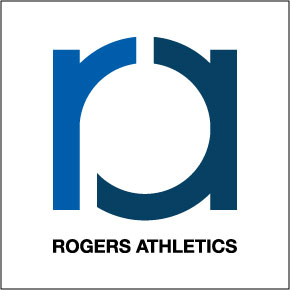 ALL SPORT passes and Digital Ticketing for 2023 - 2024 athletic events.RPS Athletics will be offering 2 options for athletic event admissions for the 2023- 2024 school year: Digital ticketing through the RPS Athletic website (www.rpsathletics.com) or purchasing an ALL SPORTS pass. There will be NO ticket sales at the venue on game day. The RPS Athletic Department will be selling ALL SPORT passes from 9 a.m. until 12 p.m. and from 1 p.m. until 3 p.m. Monday through Friday at the District Administration Office, 500 West Walnut Street starting August 1, 2023. Passes may not be reserved or purchased over the phone; passes may be purchased with check or cash. ATHLETIC TICKET PRICES 2023 - 2024ALL SPORT PASSESPasses are good for admission to ALL Fall, Winter, and Spring sports regular season HOME games for Rogers High School, Heritage High School, Elmwood Middle School, Kirksey Middle School, Lingle Middle School, and Oakdale Middle School.FAMILY PASS					$200(1 pass per family member living in same household; MAX 6 passes per one household.)ADULT PASS					$  70STUDENT PASS				$  20GOLDEN AGE PASS				ComplimentaryFor admission to any home activity sponsored by the Rogers Public Schools.  No charge to school district residents age 65 or older; passes may be obtained at the District Administration Office, 500 West Walnut.ALL SPORT passes will not gain admission to AAA Benefit Games, Tournaments, or State Playoffs.For more information on game tickets and passes, please contact Lynda Godfrey at (479) 636-3910.